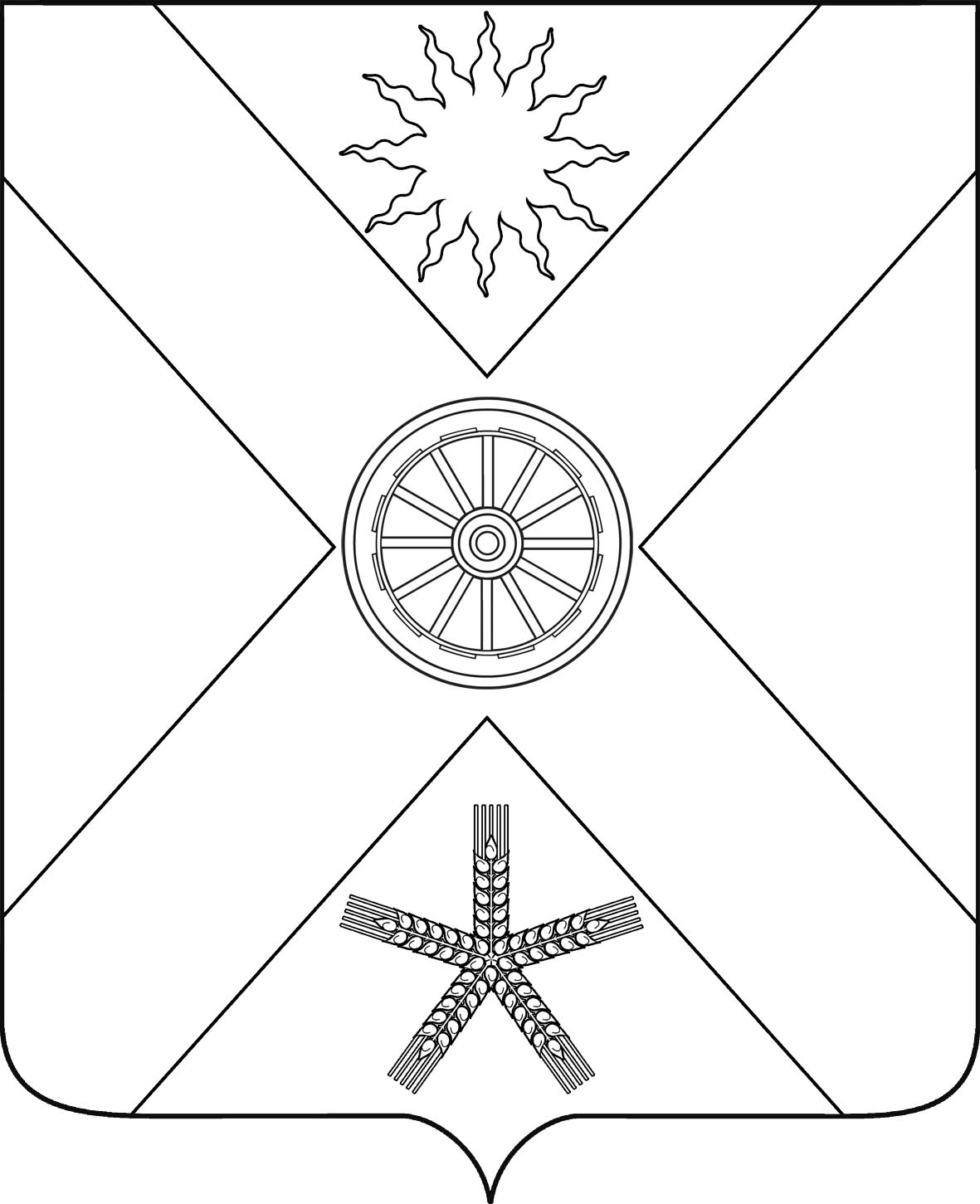 РОССИЙСКАЯ ФЕДЕРАЦИЯРОСТОВСКАЯ  ОБЛАСТЬ ПЕСЧАНОКОПСКИЙ РАЙОНМУНИЦИПАЛЬНОЕ ОБРАЗОВАНИЕ«ПЕСЧАНОКОПСКОЕ СЕЛЬСКОЕ ПОСЕЛЕНИЕ»АДМИНИСТРАЦИЯ ПЕСЧАНОКОПСКОГО СЕЛЬСКОГО ПОСЕЛЕНИЯПОСТАНОВЛЕНИЕ 24.05.2023                                           № 77                                     с. Песчанокопское«Об определении места для массового отдыха населения у воды и запрете купания в части водоемов, расположенных на территории Песчанокопского сельского поселения»                 В период подготовки к купальному сезону 2023 года во исполнение постановления Правительства Ростовской области от 23 мая 2012 года № 436 «Об утверждении Правил охраны жизни людей на водных объектах Ростовской области», В соответствии со статьей 143 Водного кодекса Российской Федерации, Федеральным законом от 06.10.2003 № 131-ФЗ «Об общих принципах организации местного самоуправления в Российской Федерации», постановлением  Администрации  Ростовской области от 09.02.2006 № 33 «О мерах по обеспечению безопасности и спасению людей во внутренних водах и территориальном море Российской Федерации в границах Ростовской области»,  в целях для обеспечения безопасности людей на водных объектах, охраны их жизни и здоровья в границах Песчанокопского сельского поселения,ПОСТАНОВЛЯЮ:     1. Определить место для массового отдыха населения у воды, площадью 500 кв.м., расположенный на реке «Рассыпная Балка Песчаная» в 1 км. на запад от села Песчанокопское, Песчанокопского района, Ростовской области.      2. Запретить купание в периметрах всех водоемов расположенных на территории Песчанокопского сельского поселения:       - на реке «Рассыпная Балка Песчаная» в конце ул. Почтовой по обе стороны          реки;       - на прудах  расположенных в черте с. Песчанокопского;       - на реке «Запретка», по обе стороны реки;       - на реке «Белоглинка», по обе стороны реки;       - на реке «Романючка», по обе стороны реки;       - на реке «Кривая», по обе стороны реки;       - на реке «Рассыпная Балка Песчаная» (х. Соловьёвка), по обе стороны реки;       - на реке Большая Сандата х. Терновой, по обе стороны реки.     3. Считать утратившим силу постановление Администрации Песчанокопского сельского поселения от 30.05.2022 № 100 «Об определении места для купания и запрете купания в части водоемов, расположенных на территории Песчанокопского сельского поселения».     4. Разместить данное постановление на официальном сайте Администрации Песчанокопского сельского поселения в сети интернет.     5. Контроль за исполнением постановления возложить на начальника сектора муниципального хозяйства Серик А.А.         Глава Администрации          Песчанокопского          сельского поселения                                                                            А.В.ОстрогорскийПостановление вносит:ведущий специалист по вопросаммуниципального хозяйства